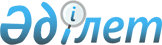 Об установлении предельных (максимальных) размеров земельных участков, которые могут находиться в частной собственности граждан Восточно-Казахстанской области
					
			Утративший силу
			
			
		
					Совместное постановление Восточно-Казахстанского областного акимата от 30 мая 2005 года № 206 и решение Восточно-Казахстанского областного маслихата от 31 мая 2005 года № 11/166-III. Зарегистрировано Департаментом юстиции Восточно-Казахстанской области 13 июня 2005 года за № 2381. Утратило силу совместным постановлением Восточно-Казахстанского областного акимата от 12 мая 2023 года № 100 и решением Восточно-Казахстанского областного маслихата от 7 июня 2023 года № 3/23-VIII
      Сноска. Утратило силу совместным постановлением Восточно-Казахстанского областного акимата от 12.05.2023 № 100 и решением Восточно-Казахстанского областного маслихата от 31.05.2023 № 3/23-VIII (вводится в действие по истечении десяти календарных дней после дня его первого официального опубликования).
      В соответствии с пунктом 3 статьи 50 Земельного кодекса Республики Казахстан и подпунктом 13) пункта 1 статьи 6, подпунктом 8) пункта 1 статьи 27 Закона Республики Казахстан от 23 января 2001 года N 148-II "О местном государственном управлении в Республике Казахстан", Восточно-Казахстанский областной акимат ПОСТАНОВЛЯЕТ и Восточно-Казахстанский областной маслихат РЕШАЕТ: 
      1. Установить предельные (максимальные) размеры земельных участков, которые могут находиться в частной собственности граждан Восточно-Казахстанской области, согласно приложению. 
      2. Настоящее решение вступает в силу со дня регистрации в Департаменте юстиции Восточно-Казахстанской области и вводится в действие с 1 июня 2005 года.  Предельные (максимальные) размеры земельных участков, которые могут находиться в частной собственности граждан Восточно-Казахстанской области
					© 2012. РГП на ПХВ «Институт законодательства и правовой информации Республики Казахстан» Министерства юстиции Республики Казахстан
				
      Аким Восточно-Казахстанской области

      Председатель сессии

      Секретарь Восточно-Казахстанского областного маслихата
Приложение к совместному постановлению
Восточно-Казахстанского областного акимата
от 30 мая 2005 года N 206 и решению
Восточно-Казахстанского областного маслихата
от 31 мая 2005 года N 11/166-III
     N  п/п 
Наименования районов и городов 
Предельные (максимальные) размеры земельных участков (га) 
Предельные (максимальные) размеры земельных участков (га) 
Предельные (максимальные) размеры земельных участков (га) 
Предельные (максимальные) размеры земельных участков (га) 
     N  п/п 
Наименования районов и городов 
в том числе: 
в том числе: 
в том числе: 
в том числе: 
     N  п/п 
Наименования районов и городов 
для индивидуального жилищного строительства
для садоводства и дачного строительства
для ведения личного подсобного хозяйства 
для ведения личного подсобного хозяйства 
     N  п/п 
Наименования районов и городов 
для индивидуального жилищного строительства
для садоводства и дачного строительства
неорошаемые
орошаемые
1 
2 
3
4
5
6
1 
Абайский 
0,30
0,50
1,0
2 
Аягозский 
0,30
0,50
1,0
3 
Бескарагайский 
0,30
0,50
1,0
4
Бородулихинский
0,20
0,30
0,35
0,15
5 
Глубоковский 
0,20
0,12
0,30
6 
Жарминский 
0,20
0,15
0,50
0,30
7 
Зайсанский 
0,20
0,15
0,30
0,18
8 
Зыряновский 
0,20
0,15
0,50
9 
Катон-Карагайский 
0,20
0,20
0,50
0,30
10 
Кокпектинский 
0,20
0,30
1,0
11 
Курчумский 
0,20
0,15
1,0
0,30
12 
Уланский 
0,20
0,15
0,50
0,18
13 
Урджарский 
0,15
0,20
0,50
0,30
14 
Тарбагатайский 
0,30
0,20
1,0
0,50
15 
Шемонаихинский 
0,20
0,20
0,50
16 
г.Риддер 
0,20
0,20
0,50
17 
г.Семипалатинск 
0,20
0,15
0,25
18 
г.Усть-Каменогорск 
0,16
0,12
0,25